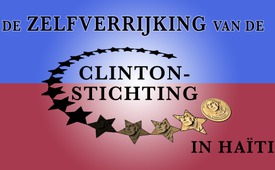 De zelfverrijking van de Clinton stichting in Haïti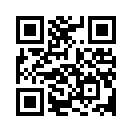 Haïti 2015:  altijd opnieuw kwam er protest vóór de bureaus van de Clinton Stichting. Die had zich uitgegeven als weldoener voor de slachtoffers van de aardbeving van 2010. De accountant Charles Ortel bracht gekonkel aan het licht van de geldschieters en de toenmalige minister van buitenlandse zaken Hillary Clinton; zij roken duidelijk geld.Haïti 2015:  altijd opnieuw kwam er protest vóór de bureaus van de Clinton Stichting. Die had zich uitgegeven als weldoener voor de slachtoffers van de aardbeving van 2010. De accountant Charles Ortel bracht gekonkel aan het licht van de geldschieters en de toenmalige minister van buitenlandse zaken Hillary Clinton; zij roken duidelijk geld. De grote investeerder Warren Buffet kreeg de opdracht en het geld om prefab huizen te bouwen voor de slachtoffers van de aardbeving. Er werden instabiele, maar peperdure en slecht verluchte huizen gebouwd, met gedeeltelijk formaldehyde in de bouwmaterialen, wat heel schadelijk is voor de gezondheid. Als gevolg ontstond er  warmte - accumulatie. De bewoners werden ziek en verlieten de ondeugdelijke huizen. Het industriepark Caracol gaf ook aanleiding tot protest. Dit project van honderden miljoenen dollar werd met belastinggeld ondersteund door de Amerikaanse regering. Daarvoor moesten de boeren hun goed akkerland inruilen voor slecht land. Duizenden beloofde jobs bleven uit. Charles Ortel berekende dat in 2013 van de 140 miljoen dollar slechts 9 miljoen werd uitgegeven voor directe hulpmaatregelen. Het grootste deel ging naar beheer, reizen, salarissen en bonussen.door agBronnen:www.journalistenwatch.com/2017/07/18/schon-wieder-ein-clinton-toter
www.karibik-news.com/news/4649-wie-die-clinton-stiftung-sich-am-armen-haiti-bereichert.html
https://deutsche-wirtschafts-nachrichten.de/2016/09/10/analyst-untersucht-clinton-stiftung-und-kommt-zu-vernichtendem-urteil/Dit zou u ook kunnen interesseren:---Kla.TV – Het andere nieuws ... vrij – onafhankelijk – ongecensureerd ...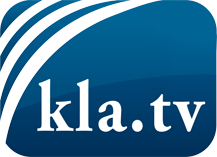 wat de media niet zouden moeten verzwijgen ...zelden gehoord van het volk, voor het volk ...nieuwsupdate elke 3 dagen vanaf 19:45 uur op www.kla.tv/nlHet is de moeite waard om het bij te houden!Gratis abonnement nieuwsbrief 2-wekelijks per E-Mail
verkrijgt u op: www.kla.tv/abo-nlKennisgeving:Tegenstemmen worden helaas steeds weer gecensureerd en onderdrukt. Zolang wij niet volgens de belangen en ideologieën van de kartelmedia journalistiek bedrijven, moeten wij er elk moment op bedacht zijn, dat er voorwendselen zullen worden gezocht om Kla.TV te blokkeren of te benadelen.Verbindt u daarom vandaag nog internetonafhankelijk met het netwerk!
Klickt u hier: www.kla.tv/vernetzung&lang=nlLicence:    Creative Commons-Licentie met naamgeving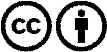 Verspreiding en herbewerking is met naamgeving gewenst! Het materiaal mag echter niet uit de context gehaald gepresenteerd worden.
Met openbaar geld (GEZ, ...) gefinancierde instituties is het gebruik hiervan zonder overleg verboden.Schendingen kunnen strafrechtelijk vervolgd worden.